В соответствии с Федеральным законом от 25 декабря 2008 года N 273-ФЗ 
"О противодействии коррупции", Указом Президента РФ от 8 июля 2013 года N 613 "Вопросы противодействия коррупции" администрация Цивильского муниципального округа Чувашской Республики постановляет:1. Утвердить прилагаемый Порядок размещения сведений о доходах, расходах, об имуществе и обязательствах имущественного характера муниципальных служащих администрации Цивильского муниципального округа Чувашской Республики и членов их семей на официальном сайте Цивильского муниципального округа Чувашской Республики и предоставления этих сведений средствам массовой информации для опубликования.2. Признать утратившими силу:постановление администрации Богатыревского сельского поселения Цивильского района Чувашской Республики от 02.02.2015 №18 «Об утверждении Порядка размещения сведений о доходах, расходах, об имуществе и обязательствах имущественного характера лиц, замещающих муниципальные должности, занимающих должности муниципальной службы и замещающих должность руководителя муниципального учреждения Богатыревского сельского поселения 
и членов их семей в сети Интернет на официальном сайте Богатыревского сельского поселения  Цивильского района Чувашской Республики и предоставления этих сведений средствам массовой информации для опубликования»;постановление администрации Булдеевского сельского поселения 
Цивильского района Чувашской Республики от 10.02.2015 № 11 «Об утверждении Порядка размещения сведений о доходах, расходах, об имуществе и обязательствах имущественного характера лиц, замещающих муниципальные должности, занимающих должности муниципальной службы и замещающих должность руководителя муниципального учреждения Булдеевского сельского поселения 
и членов их семей в сети Интернет на официальном сайте Булдеевского сельского поселения Цивильского района Чувашской Республики и предоставления этих сведений средствам массовой информации для опубликования»;постановление администрации Второвурманкасинского сельского поселения Цивильского района Чувашской Республики от 04.02.2015 № 19 «Об утверждении Порядка размещения сведений о доходах, расходах, об имуществе и обязательствах имущественного характера лиц, замещающих муниципальные должности, занимающих должности муниципальной службы и замещающих должность руководителя муниципального учреждения Второвурманкасинского сельского поселения и членов их семей в сети Интернет на официальном сайте Второвурманкасинского сельского поселения Цивильского района Чувашской Республики и предоставления этих сведений средствам массовой информации 
для опубликования»;постановление администрации Игорварского сельского поселения Цивильского района Чувашской Республики от 28.01.2015 № 8 «Об утверждении Порядка размещения сведений о доходах, расходах, об имуществе и обязательствах имущественного характера лиц, замещающих муниципальные должности, занимающих должности муниципальной службы и замещающих должность руководителя муниципального учреждения Игорварского сельского поселения 
и членов их семей в сети Интернет на официальном сайте Игорварского сельского поселения Цивильского района Чувашской Республики и предоставления этих сведений средствам массовой информации для опубликования»;постановление администрации Конарского сельского поселения Цивильского района Чувашской Республики от 28.01.2015 № 03 «Об утверждении Порядка размещения сведений о доходах, расходах, об имуществе и обязательствах имущественного характера лиц, замещающих муниципальные должности, занимающих должности муниципальной службы и замещающих должность руководителя муниципального учреждения Конарского сельского поселения и членов их семей в сети Интернет на официальном сайте Конарского сельского поселения Цивильского района Чувашской Республики и предоставления этих сведений средствам массовой информации для опубликования»;постановление администрации Малоянгорчинского сельского поселения Цивильского района Чувашской Республики от 02.02.2015 № 11 «Об утверждении Порядка размещения сведений о доходах, расходах, об имуществе и обязательствах имущественного характера лиц, замещающих муниципальные должности, занимающих должности муниципальной службы и замещающих должность руководителя муниципального учреждения Малоянгорчинского сельского поселения и членов их семей в сети Интернет на официальном сайте Малоянгорчинского сельского поселения Цивильского района Чувашской Республики и предоставления этих сведений средствам массовой  информации для опубликования»;постановление администрации Медикасинского сельского поселения Цивильского района Чувашской Республики от 28.01.2015 № 05 «Об утверждении Порядка размещения сведений о доходах, расходах, об имуществе и обязательствах имущественного характера лиц, замещающих муниципальные должности, занимающих должности муниципальной службы и замещающих должность руководителя муниципального учреждения Медикасинского сельского поселения 
и членов их семей в сети Интернет на официальном сайте Медикасинского сельского поселения  Цивильского района Чувашской Республики и предоставления этих сведений средствам массовой информации для опубликования»;постановление администрации Михайловского сельского поселения Цивильского района Чувашской Республики от 28.01.2015 № 04 «Об утверждении Порядка размещения сведений о доходах, расходах, об имуществе и обязательствах имущественного характера лиц, замещающих муниципальные должности, занимающих должности муниципальной службы и замещающих должность руководителя муниципального учреждения Михайловского сельского поселения 
и членов их семей в сети Интернет на официальном сайте Михайловского сельского поселения Цивильского района Чувашской Республики и предоставления этих сведений средствам массовой информации для опубликования»;постановление администрации Опытного сельского поселения Цивильского района Чувашской Республики от 11.02.2015 № 20 «Об утверждении Порядка размещения сведений о доходах, расходах, об имуществе и обязательствах имущественного характера лиц, замещающих муниципальные должности, занимающих должности муниципальной службы и замещающих должность руководителя муниципального учреждения Опытного сельского поселения Цивильского района и членов их семей в сети Интернет на официальном сайте «Вестник Опытного поселения» Цивильского района Чувашской Республики 
и предоставления этих сведений средствам массовой информации 
для опубликования»;постановление администрации Первостепановского сельского поселения Цивильского района Чувашской Республики от 05 февраля 2015 г. № 08 
«Об утверждении Порядка размещения сведений о доходах, расходах, об имуществе 
и обязательствах имущественного характера лиц, замещающих муниципальные должности, занимающих должности муниципальной службы и замещающих должность руководителя муниципального учреждения Первостепановского сельского поселения и членов их семей в сети Интернет на официальном сайте Первостепановского сельского поселения Цивильского района Чувашской Республики и предоставления этих сведений средствам массовой информации 
для опубликования»;постановление администрации Поваркасинского сельского поселения Цивильского района Чувашской Республики от 29.01.2015 № 11 «Об утверждении Порядка размещения сведений о доходах, расходах, об имуществе и обязательствах имущественного характера лиц, замещающих муниципальные должности, занимающих должности муниципальной службы и замещающих должность руководителя муниципального учреждения Поваркасинского сельского поселения 
и членов их семей в сети Интернет на официальном сайте Поваркасинского сельского поселения Цивильского района Чувашской Республики и предоставления этих сведений средствам массовой информации для опубликования»;постановление администрации Рындинского сельского поселения Цивильского района Чувашской Республики от 02 февраля 2015 № 06 «Об утверждении Порядка размещения сведений о доходах, расходах, об имуществе и обязательствах имущественного характера лиц, замещающих муниципальные должности, занимающих должности муниципальной службы и замещающих должность руководителя муниципального учреждения Рындинского сельского поселения 
и членов их семей в сети Интернет на официальном сайте Рындинского сельского поселения Цивильского района Чувашской Республики и предоставления этих сведений средствам массовой информации для опубликования»;постановление администрации Таушкасинского сельского поселения Цивильского района Чувашской Республики от 05.02.2015 № 10 «Об утверждении Порядка размещения сведений о доходах, расходах, об имуществе и обязательства 
и имущественного характера лиц, замещающих муниципальные должности, нанимающих должности муниципальной службы и замещающих должность руководителя муниципального учреждения Таушкасинского сельского поселения 
и членов их семей в сети Интернет на официальном сайте Таушкасинского сельского поселения Цивильского района Чувашской республики и предоставления этих сведений средствам массовой  информации для опубликования»;постановление администрации Тувсинского сельского поселения Цивильского района Чувашской Республики от 02.02.2015 № 14 «Об утверждении Порядка размещения сведений о доходах, расходах, об имуществе и обязательствах имущественного характера лиц, замещающих муниципальные должности, занимающих должности муниципальной службы и замещающих должность руководителя муниципального учреждения Тувсинского сельского поселения 
и членов их семей в сети Интернет на официальном сайте Тувсинского сельского поселения Цивильского района Чувашской Республики и предоставления этих сведений средствам массовой информации для опубликования»;постановление администрации Цивильского городского поселения Цивильского района Чувашской Республики от 02.02.2015 № 36 «Об утверждении Порядка размещения сведений о доходах, расходах, об имуществе и обязательствах имущественного характера лиц, замещающих муниципальные должности, занимающих должности муниципальной службы и замещающих должность руководителя муниципального учреждения Цивильского городского поселения 
и членов их семей в сети Интернет на официальном сайте Цивильского городского поселения Цивильского района Чувашской Республики и предоставления этих сведений средствам массовой информации для опубликования»;постановление администрации Чиричкасинского сельского поселения Цивильского района Чувашской Республики от 29.01.2015 № 09 «Об утверждении Порядка размещения сведений о доходах, расходах, об имуществе и обязательствах имущественного характера лиц, замещающих муниципальные должности, занимающих должности муниципальной службы и замещающих должность руководителя муниципального учреждения Чиричкасинского сельского поселения 
и членов их семей в сети Интернет на официальном сайте Чиричкасинского сельского поселения Цивильского района Чувашской Республики и предоставления этих сведений средствам массовой информации для опубликования»;постановление администрации Чурачикского сельского поселения Цивильского района Чувашской Республики от 10.02.2015 № 17 «Об утверждении Порядка размещения сведений о доходах, расходах, об имуществе и обязательствах имущественного характера лиц, замещающих муниципальные должности, занимающих должности муниципальной службы и замещающих должность руководителя муниципального учреждения Чурачикского сельского поселения Цивильского района и членов их семей в сети Интернет на официальном сайте Чурачикского сельского поселения Цивильского района Чувашской Республики 
и предоставления этих сведений средствам массовой информации для опубликования».3. Настоящее постановление вступает в силу после его официального опубликования (обнародования).Глава Цивильскогомуниципального округа                                                                                 А.В. ИвановУтвержден
постановлением администрации
Цивильского муниципального округаот 21.03.2023 г. N 265Порядок
размещения сведений о доходах, расходах, об имуществе и обязательствах имущественного характера муниципальных служащих администрации Цивильского муниципального округа Чувашской Республики и членов их семей на официальном сайте Цивильского муниципального округа Чувашской Республики и предоставления этих сведений средствам массовой информации для опубликования1. Настоящим Порядком устанавливается обязанность администрации Цивильского муниципального округа Чувашской Республики по размещению сведений о доходах, расходах, об имуществе и обязательствах имущественного характера муниципальных служащих администрации Цивильского муниципального округа Чувашской Республики (далее - муниципальных служащих), их супругов 
и несовершеннолетних детей на официальном сайте Цивильского муниципального округа Чувашской Республики в информационно-телекоммуникационной сети "Интернет" (далее - официальный сайт) и предоставлению этих сведений общероссийским, республиканским и муниципальным средствам массовой информации (далее - средства массовой информации) для опубликования в связи 
с их запросами, если федеральными законами не установлен иной порядок размещения указанных сведений и (или) их предоставления средствам массовой информации для опубликования.2. На официальном сайте размещаются и средствам массовой информации предоставляются для опубликования следующие сведения о доходах, расходах, 
об имуществе и обязательствах имущественного характера муниципальных служащих, замещающих должности, замещение которых влечет за собой размещение таких сведений, а также сведений о доходах, расходах, об имуществе 
и обязательствах имущественного характера их супруг (супругов) 
и несовершеннолетних детей:а) перечень объектов недвижимого имущества, принадлежащих муниципальному служащему, его супруге (супругу) и несовершеннолетним детям на праве собственности или находящихся в их пользовании, с указанием вида, площади и страны расположения каждого из таких объектов;б) перечень транспортных средств с указанием вида и марки, принадлежащих на праве собственности муниципальному служащему, его супруге (супругу) 
и несовершеннолетним детям;в) декларированный годовой доход муниципального служащего, его супруги (супруга) и несовершеннолетних детей;г) сведения об источниках получения средств, за счет которых совершены сделки (совершена сделка) по приобретению земельного участка, другого объекта недвижимости, транспортного средства, ценных бумаг, акций (долей участия, паев 
в уставных (складочных) капиталах организаций), цифровых финансовых активов, цифровой валюты, если общая сумма таких сделок превышает общий доход муниципального служащего и его супруги (супруга) за три последних года, предшествующих отчетному периоду.3. В размещаемых на официальном сайте и предоставляемых средствам массовой информации для опубликования сведениях о доходах, расходах, 
об имуществе и обязательствах имущественного характера запрещается указывать:а) иные сведения (кроме указанных в пункте 2 настоящего Порядка) о доходах муниципального служащего, его супруги (супруга) и несовершеннолетних детей, 
об имуществе, принадлежащем на праве собственности названным лицам, 
и об их обязательствах имущественного характера;б) персональные данные супруги (супруга), детей и иных членов семьи муниципального служащего;в) данные, позволяющие определить место жительства, почтовый адрес, телефон и иные индивидуальные средства коммуникации муниципального служащего, его супруги (супруга), детей и иных членов семьи;г) данные, позволяющие определить местонахождение объектов недвижимого имущества, принадлежащих муниципальному служащему, его супруге (супругу), детям, иным членам семьи на праве собственности или находящихся 
в их пользовании;д) информацию, отнесенную к государственной тайне или являющуюся конфиденциальной.4. Сведения о доходах, расходах, об имуществе и обязательствах имущественного характера, указанные в пункте 2 настоящего Порядка, за весь период замещения лицом должности муниципальной службы, замещение которых влечет 
за собой размещение его сведений о доходах, расходах, об имуществе 
и обязательствах имущественного характера, а также сведения о доходах, расходах, об имуществе и обязательствах имущественного характера его супруги (супруга) 
и несовершеннолетних детей находятся на официальном сайте и ежегодно обновляются в течение 14 рабочих дней со дня истечения срока, установленного 
для их подачи.5. Размещение на официальном сайте сведений о доходах, расходах, 
об имуществе и обязательствах имущественного характера, указанных в пункте 
2 настоящего Порядка, представленных лицами, замещающими должности муниципальной службы, обеспечивается отделом организационно-контрольной 
и кадровой работы администрации Цивильского муниципального округа Чувашской Республики (далее - отдел организационно-контрольной и кадровой работы).6. Отдел организационно-контрольной и кадровой работы:а) в течение трех рабочих дней со дня поступления запроса от средства массовой информации сообщает о нем муниципальному служащему, в отношении которого поступил запрос;б) в течение семи рабочих дней со дня поступления запроса от средства массовой информации обеспечивает предоставление ему сведений, указанных 
в пункте 2 настоящего Порядка, в том случае, если запрашиваемые сведения отсутствуют на официальном сайте.7. Должностное лицо, обеспечивающее размещение сведений о доходах, расходах, об имуществе и обязательствах имущественного характера на официальном сайте и их представление средствам массовой информации для опубликования, несет в соответствии с законодательством Российской Федерации ответственность 
за несоблюдение настоящего Порядка, а также за разглашение сведений, отнесенных к государственной тайне или являющихся конфиденциальными.ЧĂВАШ РЕСПУБЛИКИ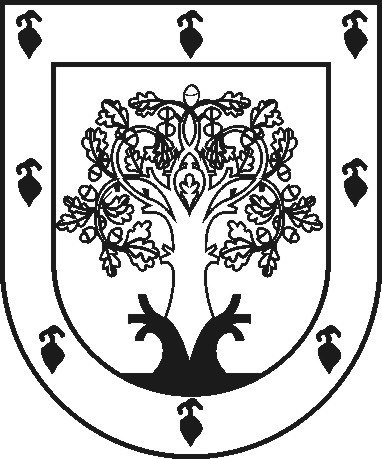 ЧУВАШСКАЯ РЕСПУБЛИКАÇĚРПӲМУНИЦИПАЛЛĂ ОКРУГĔНАДМИНИСТРАЦИЙĚЙЫШĂНУ2023ç. пуш уйӑхĕн 21 -мӗшӗ 265 №Çěрпÿ хулиАДМИНИСТРАЦИЯ ЦИВИЛЬСКОГО МУНИЦИПАЛЬНОГО ОКРУГАПОСТАНОВЛЕНИЕ21 марта 2023 г. № 265город ЦивильскОб утверждении порядка размещения сведений о доходах, расходах, об имуществе и обязательствах имущественного характера муниципальных служащих администрации Цивильского муниципального округа Чувашской Республики и членов их семей на официальном сайте Цивильского муниципального округа Чувашской Республики и предоставления этих сведений средствам массовой информации для опубликования